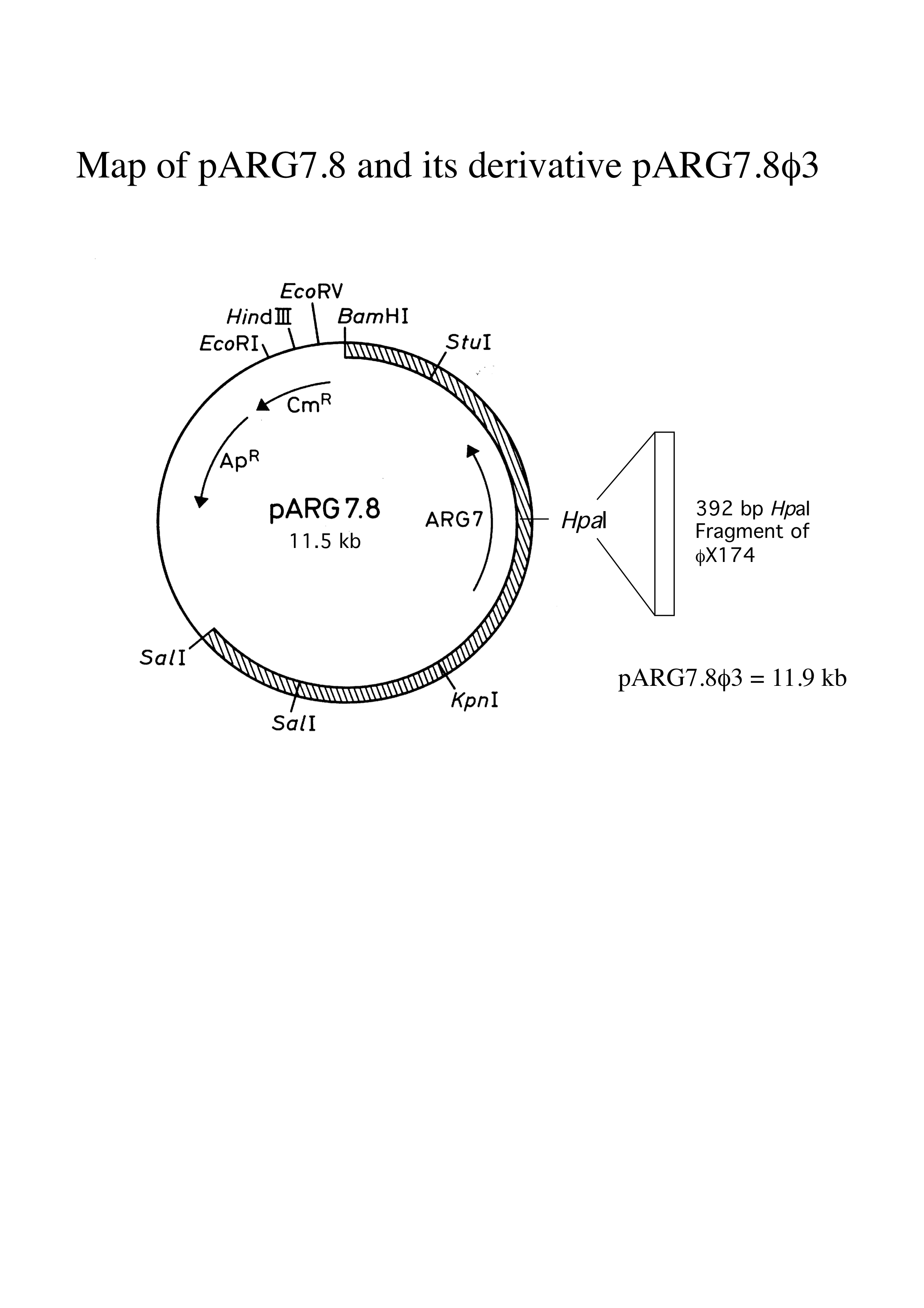 pARG7.8 sequence (11552 bp)pBR329 vector in lowercase, ARG7 in UPPERCASELinearised at the BamHI site  i.e. pBR329;ARG7->;BamHIcacaggacgggtgtggtcgccatgatcgcgtagtcgatagtggctccaagtagcgaagcgagcaggactgggcggcggccaaagcggtcggacagtgctccgagaacgggtgcgcatagaaattgcatcaacgcatatagcgctagcagcacgccatagtgactggcgatgctgtcggaatggacgatatcccgcaagaggcccggcagtaccggcataaccaagcctatgcctacagcatccagggtgacggtgccgaggatgacgatgagcgcattgttagatttcatacacggtgcctgactgcgttagcaatttaactgtgataaactaccgcattaaagcttatcgatgataagctgtcaaacatcaggagctaaggaagctaaaatggagaaaaaaatcactggatataccaccgttgatatatcccaatggcatcgtaaagaacattttgaggcatttcagtcagttgctcaatgtacctataaccagaccgttcagctggatattacggcctttttaaagaccgtaaagaaaaataagcacaagttttatccggcctttattcacattcttgcccgcctgatgaatgctcatccggaattccgtatggcaatgaaagacggtgagctggtgatatgggatagtgttcacccttgttacaccgttttccatgagcaaactgaaacgttttcatcgctctggagtgaataccacgacgatttccggcagtttctacacatatattcgcaagatgtggcgtgttacggtgaaaacctggcctatttccctaaagggtttattgagaatatgtttttcgtctcagccaatccctgggtgagtttcaccagttttgatttaaacgtggccaatatggacaacttcttcgcccccgttttcaccatgggcaaatattatacgcaaggcgacaaggtgctgatgccgctggcgattcaggttcatcatgccgtttgtgatggcttccatgtcggcagaatgcttaatgaattacaacagtactgcgatgagtggcagggcggggcgtaatttttttaaggcagttattggtgcccttaaacgcctggtgctacgcctgaataagtgataataagcggatgaatggcagaaattcgaaagcaaattcgacccggtcgtcggttcagggcagggtcgttaaatagccgcttatgtctattgctggtttaccggtttattgactaccggaagcagtgtgaccgtgtgcttctcaaatgcctagacgaaagggcctcgtgatacgcctatttttataggttaatgtcatgataataatggtttcttagacgtcaggtggcacttttcggggaaatgtgcgcggaacccctatttgtttatttttctaaatacattcaaatatgtatccgctcatgagacaataaccctgataaatgcttaaataatattgaaaaaggaagagtatgagtattcaacatttccgtgtcgcccttattcccttttttgcggcattttgccttcctgtttttgctcacccagaaacgctggtgaaagtaaaagatgctgaagatcagttgggtgcacgagtgggttacatcgaactggatctcaacagcggtaagatccttgagagttttcgccccgaagaacgttttccaatgatgagcacttttaaagttctgctatgtggcgcggtattatcccgtgttgacgccgggcaagagcaactcggtcgccgcatacactattctcagaatgacttggttgagtactcaccagtcacagaaaagcatcttacggatggcatgacagtaagagaattatgcagtgctgccataaccatgagtgataacactgcggccaacttacttctgacaacgatcggaggaccgaaggagctaaccgcttttttgcacaacatgggggatcatgtaactcgccttgatcgttgggaaccggagctgaatgaagccataccaaacgacgagcgtgacaccacgatgcctgcagcaatggcaacaacgttgcgcaaactattaactggcgaactacttactctagcttcccggcaacaattaatagactggatggaggcggataaagttgcaggaccacttctgcgctcggcccttccggctggctggtttattgctgataaatctggagccggtgagcgtgggtctcgcggtatcattgcagcactggggccagatggtaagccctcccgtatcgtagttatctacacgacggggagtcaggcaactatggatgaacgaaatagacagatcgctgagataggtgcctcactgattaagcattggtaactgtcagaccaagtttactcatatatactttagattgatttaaaacttcatttttaatttaaaaggatctaggtgaagatcctttttgataatctcatgaccaaaatcccttaacgtgagttttcgttccactgagcgtcagaccccgtagaaaagatcaaaggatcttcttgagatcctttttttctgcgcgtaatctgctgcttgcaaacaaaaaaaccaccgctaccagcggtggtttgtttgccggatcaagagctaccaactctttttccgaaggtaactggcttcagcagagcgcagataccaaatactgtccttctagtgtagccgtagttaggccaccacttcaagaactctgtagcaccgcctacatacctcgctctgctaatcctgttaccagtggctgctgccagtggcgataagtcgtgtcttaccgggttggactcaagacgatagttaccggataaggcgcagcggtcgggctgaacggggggttcgtgcacacagcccagcttggagcgaacgacctacaccgaactgagatacctacagcgtgagcattgagaaagcgccacgcttcccgaagggagaaaggcggacaggtatccggtaagcggcagggtcggaacaggagagcgcacgagggagcttccagggggaaacgcctggtatctttatagtcctgtcgggtttcgccacctctgacttgagcgtcgatttttgtgatgctcgtcaggggggcggagcctatggaaaaacgccagcaacgcggcccgagatgcgccgcgtgcggctgctggagatggcggacgcgatggatatgttctgccaagggttggtttgcgcattcacagttctccgcaagaattgattggctccaattcttggagtggtgaatccgttagcgaggtgccgccggcttccattcaggtggaggtggcccggctccatgcaccgcgacgcaacgcggggaggcagacaaggtatagggcggcgcctacaatccatgccaacccgttccatgtgctcgccgaggcggcataaatcgccgtgacgatcagcggtccagtgatcgaagttaggctggtaagagccgcgagcgatccttgaagctgtccctgatggtcgtcatctacctgcctggacagcatggcctgcaacgcgggcatcccgatgccgccggaagcgagaagaatcataatggggaaggccatccagcctcgcgtcgcgaacgccagcaagacgtagcccagcgcgtcggccgccatgccggcgataatggcctgcttctcgccgaaacgtttggtggcgggaccagtgacgaaggcttgagcgagggcgtgcaagattccgaataccgcaagcgacaggccgatcatcgtcgcgctccagcgaaagcggtcctcgccgaaaatgacccagagcgctgccggcacctgtcctacgagttgcatgataaagaagacagtcataagtgcggcgacgatagtcatgccccgcgcccaccggaaggagctgactgggttgaaggctctcaagggcatcgGTCGACGAGGAGGAGGTGCAAGGGGGATACCAGCGCGTGTTTCTCAGGGCCTGTGTGGGACACCGAAACGTGGTAAAAGAGACCCGCCCGCGAACTGTGTATGTGGAGTAGCGTGGCGTGTGCGGCCGGACCGACAAGGCAGCTTGTGGACTGCCCCACGTTGCAGAGTCAGCTGACAACGACACGTGCGCCTTCCTGTCATTGCCCGTGCGCACGCACGTCCTCCGCACTCCCAACAAATTGACAGCGACACGTGCGCCTTCCTATAAGCCTATGCCCGCACACGCTCCCGCGCCCTCAGGTGTCGGGCCAGACCACAGACCGGTTGGTCCACGAGTGCGAGGAGGATGAGGCGGGCGGCTGCGGCGGCGCCGGCGGGGCGCCGCGGCGAGGAGGACGGCCTGGGACTGGGCATCACAGGTGGGTGGCAGGCTGGCAGGGACTCACGCATGGGCCTTGTACGTGACTGCGGTTCTGCATGGCTAGTGGCTCACGCGCTGCGCACGTTCACGTACGGCTTGTGGGCATGCAGTGCCTTGACGTGAGGCTGCGCTGCCTTGCTGCTGCCGCCTTGCCCCGCTCCCTGCACACACTGCAGCCGGCTTCGGGCGCTACTTCACCGCGGGCTACGAGTGCGAGAACGCGCAGCAGCTCAACAGGCTGCTGGGGTACAAGGCGCTGTGAGAGCGCGCCGCAGGGGGAGTGTGTTCATATTGTGGTTGTTTGGGCCGTGGGCGCGGGCTGCATGTGCGTATTGCACGCGTACAGCATTGGTGACTGGTCAGGTGTAAGCGGCCGGCAGTGCGCCGCGAGGCGCTGCAGCGAGTTGTGGGGCATGCGTCATGCGCAGACGGCCCCTGGACGACAAGGCGTTGAGTTGGCGTTTGGAGGTGTGGGACGACGTGGGGTTTGTGCCGTCAAAGCACAGAACAGAAGGCGTGACCGTTTTACGAGCTCGTATGATGTAGCATGGATTGAATAATGACATGTGATTTTTGTTACAAGCGACGAATGCGTGGGGTTTTGGATGGCAGGGGTTTCAGTCGCCCGATTGCGCATGCACACGTGACCAAATTTATGCTCAACGACGTGACCATTGCTTTATACATACTTGTGTATCGGTTGGCACTTATAACAATTGGCTCGTCAAATTGACGCGAGGCTGCACTTCGATCCTGAAAGCCCCAGTTCAACAAGTCGGATAGCCAAATGGCCCCGCTCGCTCTCCAGCATCAAGGGGCCTCTAAGTGCCTCGCGGCAACCCAGCGCAAGTGTGCTCGCGTTGCGGTGAGCTGGACTCGTGCACTTGTCGACGCCGTCGGCACCGCAATCGAAAGACGCGTGCGTCGAGCAATTGTGGAAGCCGCTGACGAATTGTCCGCATGTGACATTGCAGGCTCGCGTCCCCGCTCGTCTCAGCGTCATGGCCCAGGTGCGGACGTTGGGACTGCACTTGCACGAATGTGATGGGGCCGCACCGAGTCTGCGCGGACGTCTCGCTGACGTTTCGCGTTGAATGCATCTCGCAATAGGCAGCTGCTGCGCCTGCTGACAACACTAAGAAGCTGTGGGGCGGTCGCTTCACGGGCAAGACGGACCCGCTCATGGAGAAGTTCAACGAGTCGCTGCCCTTTGACAAGCGCCTGTGGGCTGAGGACATCAAGGTGCGGCACAGGGAGGGGGGCGAGTGGTGGGGTGGGGCTGGGGGGGACGCGGGTTTGGTGGCCAGGGCAGGGAGGGAAGACGTGCGGGGCTAGGCAAGAGGCTGCGAGGGCCCAGGGTAACACCAGACCGTGCCGTGTCGCGTGCCCGGCTTGCTGCCCACCTTGCCCGGCCATCCCCACCGCCCTCCCCACCAGCAATGACACGTACACATTCACACACTCCCCCACACCCACATACCCACACACCCACGCATTCCCCAACAGGGCAGCCAGGCGTACGCCAAGGCTCTTGCCAAGGCCGGCATTCTGGCACATGACGAGGCCGTGACCATTGTGGAGGGGCTGGCCAAGGTGCGCACACCCGGCAGCAGGGCGGGTGGGTGGGTGGGTGGGGTGGGGGGGCAGAGAGAGGCGCGGGCTGAGAGGGGGCTGAGAGGGGGGTCAGCGAGGCGCAGGCTCAGGGGGAGGCGTCTGAGGGGGGCTGAGATGGTGGTGGGGGAGCTGCGGGTGCTGGGGCTGCTGCGGTGGCGGGCGGGCGGGCGGGCGGGCGACGTGTACGTGAGTAGCCGCTGACCGGGCGCTGGGCCTTTGCGCACGCCACAGCCCACATGACACCGCCGCAAGGCCCGCCGCGCCCCACCCACGTTCACACACTCCCCACACCCACGCGTGCGCGCGCCTCCTTCCCCTCAATACACGCGCCTCCTTCCCCTGGCCCCCGCCTGCTCCCCCCATCCGGCCGCCCCGCCTGCAGGTGGCTGAGGAGTGGAAGGCGGGTGCCTTTGTGATCAAGGCGGGTGACGAGGACATCCACACGGCCAACGAGCGGCGCCTCACGGAGCTGGTGGGGGCGGTGGGCGGCAAGCTGCACACCGGCCGCTCGCGCAACGACCAGGTGAGGGTGGGTGGGTGGGGGTGGGGTGGGTGGGTGGGTGGGTGGGTGGGTGGGTGGGTGGGTGGGTGGGTGGGTGGGTGGGGGTTTGAGATACCGGTACCAGGCCAAACTAAACCGAACCCAAGGGGGTGGCGTAGGGGCGTGGGAGGGGGGGAGTGCGGAAGCCGGGAGGCAGGAGTAAGGGCGGGAGGAGGGGGCCGGAGGAGAAGCAGGGACGAAGTCGATGACAGGCGCAGTCGGTGGCGGCGGTGGCGGGTGTGCCGTTGTGCAGTGGCTGTGGAGGCCATGTGCAGGGCGGCGGCGGGGCCGGGCCGGGGGTGGGAGACTTGTCCAGACCCCGTGGCCCTCTTCCAGCCCCGTCCGCCACTGCCGCCACCACCACCGCCGCCGCCGTAGCCACCACCCCTCACGTCGAGGCACTTCACAGATGCGAAGCAACCACACCGTTCTCCACATGAACAGCTACCCTCCCAAACCCAACTTTCCCTTCCCGCCTTACCTAACCATGACCCGCTACCCCCCCCCCCTTTATTTCTTAACTAACCATGAATGCCCCCCCCCGGCTGTACCTGGCTACGACTTCACTTCGTAAACTTAATGTGTGTAACCCCCCTTACACACACACACACACCCCTCCCCGCCCCTCCAAAGGTTGCCACCGACTACCGGCTGTGGCTGGTGGGTCAGGTGGAGGTGATGCGGTCCGAGGTGGGCGAGCTGATGCGCGTGGCGGCGGACCGCTCCGAGGCAGAGGTGGAGGTGCTCATGCCGGGTGAGGGGGCAGGGAGGGGGGGAGGGGGAGGGGGAGGTGCTCATGCCGGTGAGGGTAGGGAGGGGAGGGGCAGAGGAGGGAGGGGGAGGAGGGGGCGGCTGAGTGCGGGAGAGGCAGGGATGAGGGCGATAGAAAGTTGCGTATTGTCGGTAAACTCAAAGGACTAGACGAAGAGAACAAACCTAAACAAGGGAGCTGGAGCGAGGCCAAATCTGAACGTGACATCGCCCGCCTCCTCCCGCTGCCTGCTCCCCCACCTCCTCCCCCATCTCGCCCCCCCCCCCACACACACACAGGCTTCACGCACCTTCAGAATGCCATGACTGTGCGCTGGAGCCACTGGCTGATGAGCCACGCCGCGGCCTGGCAGCGCGACGACATGCGGCTGCGGGACCTGCTGCCGCGGGTGGCCACACTGCCGCTGGGCTCGGGTGGGTGAGGGAGGGGAGGGGAGGGGAGGGGGGGAGGGGGAGGGAGAGGAGGGGAGAAGGGGGGGGGAGACGAGGAGGGTGGAAGGGTGGGGGCGGGGCGGTGGAGGCTAGAGGGTGGGGCTGGGTGGGTGGACGGAGTGCACTGGTAGAGGAGGGATAGGGTACATTGAGACGGGAGGAGGGATGCAGGGGCGAAGGTGGGGAGGAGGGGAGGGGAGGAGGCGTGGAGCTGGAGTGGGCCGACGAGTGTGCGGACGGGGCAGGCGGCAACGGGGATTAAACGGCGGGGGGCCGGGGCGTGTGCACGACAGGGGCTTGCGCGTCTGCGATTGTGGGGGCACACAGGGACAGGAGCACGACGTGGGACACGCATAGATACGCCGCATTGACAACACACACACACACACACACACACACACACACACACACACACACACAAACACAAACACACACAAACACAAACACACACACGCCCCCCCCCCTACACACACGCCCCCTCCCCAGGCGCCCTGGCCGGCAACCCCTTTCTGGTGGACCGCCAGTTCATCGCCAAGGAGTTGGGTTTCGGCGGCGGCGTGTGCCCCAACTCCATGGACGCGGTGAGGGGAGGAGGAGGGGGAGGAGGGCGGGGGGGGGCAGGAGGGGGGAGGAGGAGGGGGGGAGGGGGTTAACTTTGAAGCGTAAGGAAACAGTCGGGAGGAGGGGGGGAAGGAGGGGGCCTGGAGGAGGGGGGGAGGAGGAGGGTGGCTGGAGGGGGCTGGGGGAGGAGGAGGGGGAGGATTGGGAGGGGGCTGGGGGAGGGTGCCCGCAGCTGGGGGAGGTGGGGAGGGAGGGGGTTGCTGCTGGTGTAAAGGGCCTGTAGGCACTGAGAGCACTGTGGGGAGCCGGGGTACTGCCTGGGGCCCCGCGCTGCAGAGGTGTCGCGCAGTGTGGCGGCGCATCCCCCGCATCCCCACACGCGGGCCGCTGCCGCTGCCCGCCACACCCTTGCCACTTTGTGTGCTTTCCTAGGATATACACACACACACACACACACACACACACACACACACACACAAACACAAACACACACGGGCGCGGGCTTTCGTTTCGTTTTTTAACACAAACACACACTCCCCCTGTGCTCCTCAACACACTCCATCTTTCTCACACAAACACACACGCACACACACATGCGCAGGTGTCTGACCGCGACTTTGTGATCGAGACGGTGTTTGCGGCCAGCCTGCTGTGCGTGCACCTGTCGCGCTGGGCGGAGGACCTCATCATCTACAGCTCCGGCCCCTTCGGCTACGTGCAGTGCAGCGACGCCTACGCCACCGGCTCCTCGCTCATGCCGCAGAAGAAGAACCCCGACGCCCTGGAGCTCATCAGGTGCGGGAGGGATGGGGTGGGGGTGGGGGGGTTACATTCATGGTTAGTTAAGAAGTGAAGGCGTAGGGGGTGGATGGGGTGGGTTACATTCATGAACATTTAAGAAGTGAAGGCGTAGCCAGGAACAGTAGTAGAGCAGACGCGTTGTAGTGTGTGGGTTTGGGTGGGAGGGATGGTTGGGTAAAGCGGTACAGGATGTACTGAGGACTGCAGACCGAAGGAGCGGGGGAGGGGGAGCAGGCAGGCGGGGCGAGGGGCGTGGGGGCGGGGGTTACTGGCACCGTGCCGGGTAAGCAACACGTGACACGGAGATGCACCACACAAAGAGGGACGTGGGGAGTGGCAGGCGGGGGCCAGGGCTGAGAGGCGCGTGTGGAGGGGTGCGGGGTTGGGCGGGGGGCTGTTTCATGATACCGCTGCCTCCACCTCCTCCACCGCCTCCTGCCACCTCCACCTCCCCCACTGCCCCTCCCCGCCTCCTCCTGCTGCAGGGGCAAGGGCGGTCGTGTGCAGGGCAACCTGATGGGCGTCATGGCGGTGCTCAAGGGCACGCCCACCACATACAACAAGGACTTCCAGGCGAGAGAGCGAGAGCGAGGGAGGGAGGGAGAGCGAGGGAGAGGGAGGGAGAGGGAGGGAGAGGGAGACAGAGGGACAGGGACAGGGACAGGGACAGGGACAGGGACAGGGACAGGGGCAGGGGCAGGGGCAGGGGCAGGGGCAGGGGCAGGGGAGGCCCCCCGGGGGCGGCGGGCCCGGGGCATGAGGTCAGACATAGGGGCGCTGCACTGAGGCCGCGAGGCGGGCGGGAGGCAGGGGGCGGGGGGCGGGGGGCGGGAGCGGACATGCGCCGCAAACACAGACGGGTTGAGAAAGCACAACGACTGGAACGCAGTGGGCTTACTGACAATTCATCATTGTGCGCATATGTGTGTATGTGTATGTGTGTGTTTGTTTGTGCAGGAGTGTTGGGAGCTGCTGTTTGACACGGTGGACACGGTGCACGACGTGGTGCGCATCGCCACCGGCGTGCTGTCCACCCTGCGGATCAAGCCCGACCGCATGAAGGCCGGTGAGCGTAGCCGAGCAGGGCTGGAGCAGCAGCCGGGCAGCAGTAGCAGCAGGGCAGGGGAGCAGCGGGAGCGGGAGCAGCAGGAGGGGTGGTTGGGAAGCGGTGGGGGTAGGGTGGGAGCGGAGGAAGGGAAGGAGGAGCAGGAGCAGGAGGAAGAGGAGGAGGAAGGGCGGTGGGGGGTGGGGGGTCGTGTCCTTGGCCGCATGGGCGGAGGCGGGGAGGCGGGGAGGAGGCGGGGAAGCAGAGCCTGCACCCACGCTCCGCGGGTCCCTACCGTCTTGCGCCTAACCCCGTGCGCCTAGCCTCTTGCGCCCACCCCCTTAGTGCATCCTGTACCCCTCTTTCCAAACATCCTTGCAACTCCCTGACCTCCTCGCCAAACCTCCCCCGCCCCCAGGCCTGTCCGCCGACATGCTCGCCACGGACTTGGCCGAGTACCTGGTGCGCAAGGGCGTGCCGTTCCGGGAGACACACCACCACAGGTGCGGCCGGGCGGGAGGGCGTGAGGGCGTGGGTGGGGCATGCCCGGGGTTGTGAGAGCTATCGAACGTTGTGCCGCGCCTGTTTCACAATGTCGGGCCACAGGGTATGCAGTTTCCTCTCCATATGTATAACAAACTGACCACCAATCATGCACGCTCACACGCTCTCCCACACACACGCGCACCACGCCACCACAGCGGCGCCGCCGTGAAGATGGCCGAGGACCGCGGCTGCACGCTGTTCGACCTCACCGTGGACGACCTCAAGACCATCCACCCGCTCTTCACCGACGACGTGGCGGCGGTGAGCGGCGGCGCGGAGCAGCAGCAGCAGCAGCAGCAGCAGCAGCAGCAGCAGCAGTAGCCTGGGGGGGAGCGTGTGGGAGGAACGGCGGGGGAGGGGAGGCGGGGGGTGTCGTTTGCAGCCGAGCGCACGTGGTGCTTTGCCCCATTCCATGCCAGCAGGGTGACACACCTGACCATGCTGGTGTGCTGCTAGGTGGTTCACACCTACGTGTGAATTTGTGCTGGCGTGCGCACACCTTACTGTGGCCATGTGAACGGCATCCTCATGTCCTCGTGATTGCGCCCGGCACATTGCCCACAACCCCGCACCACCCAGCTCCTCAATCCAGTGCAAGGAAAGGAAATGCACGCCCGCCGCACCAACAACACGACGCATGTGTTTGCCACGTGCGCGCACACACGCGCAGGTGTGGGACTTCAACCGCAGCGCCGAGATGCGCGACACGGAGGGCGGCACCAGCAAGCGCTCGGTGCTGGAGCAGGTGCAGAAGATGCGCACCTACCTGGCGGCGGAGGGACAGCACTGAGCGGGTCGGGGGAGGGGGGGCGGGTGTGTATGTGTGTGTGTGTGCGTGTGTAAGTCTCGGTGGAGGGGTGGTCCTCTATATGGCGGCGGGGCCACAGGGGGACGGGTGTGACAGAGTTACGGCCGGAGCCAGCGGAGTCCCGGGATGGATTAAGGATCcpARG7.83 sequence (11,944 bp)pBR329 vector and phiX174 seq in lowercase, ARG7 in UPPERCASEcacaggacgggtgtggtcgccatgatcgcgtagtcgatagtggctccaagtagcgaagcgagcaggactgggcggcggccaaagcggtcggacagtgctccgagaacgggtgcgcatagaaattgcatcaacgcatatagcgctagcagcacgccatagtgactggcgatgctgtcggaatggacgatatcccgcaagaggcccggcagtaccggcataaccaagcctatgcctacagcatccagggtgacggtgccgaggatgacgatgagcgcattgttagatttcatacacggtgcctgactgcgttagcaatttaactgtgataaactaccgcattaaagcttatcgatgataagctgtcaaacatcaggagctaaggaagctaaaatggagaaaaaaatcactggatataccaccgttgatatatcccaatggcatcgtaaagaacattttgaggcatttcagtcagttgctcaatgtacctataaccagaccgttcagctggatattacggcctttttaaagaccgtaaagaaaaataagcacaagttttatccggcctttattcacattcttgcccgcctgatgaatgctcatccggaattccgtatggcaatgaaagacggtgagctggtgatatgggatagtgttcacccttgttacaccgttttccatgagcaaactgaaacgttttcatcgctctggagtgaataccacgacgatttccggcagtttctacacatatattcgcaagatgtggcgtgttacggtgaaaacctggcctatttccctaaagggtttattgagaatatgtttttcgtctcagccaatccctgggtgagtttcaccagttttgatttaaacgtggccaatatggacaacttcttcgcccccgttttcaccatgggcaaatattatacgcaaggcgacaaggtgctgatgccgctggcgattcaggttcatcatgccgtttgtgatggcttccatgtcggcagaatgcttaatgaattacaacagtactgcgatgagtggcagggcggggcgtaatttttttaaggcagttattggtgcccttaaacgcctggtgctacgcctgaataagtgataataagcggatgaatggcagaaattcgaaagcaaattcgacccggtcgtcggttcagggcagggtcgttaaatagccgcttatgtctattgctggtttaccggtttattgactaccggaagcagtgtgaccgtgtgcttctcaaatgcctagacgaaagggcctcgtgatacgcctatttttataggttaatgtcatgataataatggtttcttagacgtcaggtggcacttttcggggaaatgtgcgcggaacccctatttgtttatttttctaaatacattcaaatatgtatccgctcatgagacaataaccctgataaatgcttaaataatattgaaaaaggaagagtatgagtattcaacatttccgtgtcgcccttattcccttttttgcggcattttgccttcctgtttttgctcacccagaaacgctggtgaaagtaaaagatgctgaagatcagttgggtgcacgagtgggttacatcgaactggatctcaacagcggtaagatccttgagagttttcgccccgaagaacgttttccaatgatgagcacttttaaagttctgctatgtggcgcggtattatcccgtgttgacgccgggcaagagcaactcggtcgccgcatacactattctcagaatgacttggttgagtactcaccagtcacagaaaagcatcttacggatggcatgacagtaagagaattatgcagtgctgccataaccatgagtgataacactgcggccaacttacttctgacaacgatcggaggaccgaaggagctaaccgcttttttgcacaacatgggggatcatgtaactcgccttgatcgttgggaaccggagctgaatgaagccataccaaacgacgagcgtgacaccacgatgcctgcagcaatggcaacaacgttgcgcaaactattaactggcgaactacttactctagcttcccggcaacaattaatagactggatggaggcggataaagttgcaggaccacttctgcgctcggcccttccggctggctggtttattgctgataaatctggagccggtgagcgtgggtctcgcggtatcattgcagcactggggccagatggtaagccctcccgtatcgtagttatctacacgacggggagtcaggcaactatggatgaacgaaatagacagatcgctgagataggtgcctcactgattaagcattggtaactgtcagaccaagtttactcatatatactttagattgatttaaaacttcatttttaatttaaaaggatctaggtgaagatcctttttgataatctcatgaccaaaatcccttaacgtgagttttcgttccactgagcgtcagaccccgtagaaaagatcaaaggatcttcttgagatcctttttttctgcgcgtaatctgctgcttgcaaacaaaaaaaccaccgctaccagcggtggtttgtttgccggatcaagagctaccaactctttttccgaaggtaactggcttcagcagagcgcagataccaaatactgtccttctagtgtagccgtagttaggccaccacttcaagaactctgtagcaccgcctacatacctcgctctgctaatcctgttaccagtggctgctgccagtggcgataagtcgtgtcttaccgggttggactcaagacgatagttaccggataaggcgcagcggtcgggctgaacggggggttcgtgcacacagcccagcttggagcgaacgacctacaccgaactgagatacctacagcgtgagcattgagaaagcgccacgcttcccgaagggagaaaggcggacaggtatccggtaagcggcagggtcggaacaggagagcgcacgagggagcttccagggggaaacgcctggtatctttatagtcctgtcgggtttcgccacctctgacttgagcgtcgatttttgtgatgctcgtcaggggggcggagcctatggaaaaacgccagcaacgcggcccgagatgcgccgcgtgcggctgctggagatggcggacgcgatggatatgttctgccaagggttggtttgcgcattcacagttctccgcaagaattgattggctccaattcttggagtggtgaatccgttagcgaggtgccgccggcttccattcaggtggaggtggcccggctccatgcaccgcgacgcaacgcggggaggcagacaaggtatagggcggcgcctacaatccatgccaacccgttccatgtgctcgccgaggcggcataaatcgccgtgacgatcagcggtccagtgatcgaagttaggctggtaagagccgcgagcgatccttgaagctgtccctgatggtcgtcatctacctgcctggacagcatggcctgcaacgcgggcatcccgatgccgccggaagcgagaagaatcataatggggaaggccatccagcctcgcgtcgcgaacgccagcaagacgtagcccagcgcgtcggccgccatgccggcgataatggcctgcttctcgccgaaacgtttggtggcgggaccagtgacgaaggcttgagcgagggcgtgcaagattccgaataccgcaagcgacaggccgatcatcgtcgcgctccagcgaaagcggtcctcgccgaaaatgacccagagcgctgccggcacctgtcctacgagttgcatgataaagaagacagtcataagtgcggcgacgatagtcatgccccgcgcccaccggaaggagctgactgggttgaaggctctcaagggcatcgGTCGACGAGGAGGAGGTGCAAGGGGGATACCAGCGCGTGTTTCTCAGGGCCTGTGTGGGACACCGAAACGTGGTAAAAGAGACCCGCCCGCGAACTGTGTATGTGGAGTAGCGTGGCGTGTGCGGCCGGACCGACAAGGCAGCTTGTGGACTGCCCCACGTTGCAGAGTCAGCTGACAACGACACGTGCGCCTTCCTGTCATTGCCCGTGCGCACGCACGTCCTCCGCACTCCCAACAAATTGACAGCGACACGTGCGCCTTCCTATAAGCCTATGCCCGCACACGCTCCCGCGCCCTCAGGTGTCGGGCCAGACCACAGACCGGTTGGTCCACGAGTGCGAGGAGGATGAGGCGGGCGGCTGCGGCGGCGCCGGCGGGGCGCCGCGGCGAGGAGGACGGCCTGGGACTGGGCATCACAGGTGGGTGGCAGGCTGGCAGGGACTCACGCATGGGCCTTGTACGTGACTGCGGTTCTGCATGGCTAGTGGCTCACGCGCTGCGCACGTTCACGTACGGCTTGTGGGCATGCAGTGCCTTGACGTGAGGCTGCGCTGCCTTGCTGCTGCCGCCTTGCCCCGCTCCCTGCACACACTGCAGCCGGCTTCGGGCGCTACTTCACCGCGGGCTACGAGTGCGAGAACGCGCAGCAGCTCAACAGGCTGCTGGGGTACAAGGCGCTGTGAGAGCGCGCCGCAGGGGGAGTGTGTTCATATTGTGGTTGTTTGGGCCGTGGGCGCGGGCTGCATGTGCGTATTGCACGCGTACAGCATTGGTGACTGGTCAGGTGTAAGCGGCCGGCAGTGCGCCGCGAGGCGCTGCAGCGAGTTGTGGGGCATGCGTCATGCGCAGACGGCCCCTGGACGACAAGGCGTTGAGTTGGCGTTTGGAGGTGTGGGACGACGTGGGGTTTGTGCCGTCAAAGCACAGAACAGAAGGCGTGACCGTTTTACGAGCTCGTATGATGTAGCATGGATTGAATAATGACATGTGATTTTTGTTACAAGCGACGAATGCGTGGGGTTTTGGATGGCAGGGGTTTCAGTCGCCCGATTGCGCATGCACACGTGACCAAATTTATGCTCAACGACGTGACCATTGCTTTATACATACTTGTGTATCGGTTGGCACTTATAACAATTGGCTCGTCAAATTGACGCGAGGCTGCACTTCGATCCTGAAAGCCCCAGTTCAACAAGTCGGATAGCCAAATGGCCCCGCTCGCTCTCCAGCATCAAGGGGCCTCTAAGTGCCTCGCGGCAACCCAGCGCAAGTGTGCTCGCGTTGCGGTGAGCTGGACTCGTGCACTTGTCGACGCCGTCGGCACCGCAATCGAAAGACGCGTGCGTCGAGCAATTGTGGAAGCCGCTGACGAATTGTCCGCATGTGACATTGCAGGCTCGCGTCCCCGCTCGTCTCAGCGTCATGGCCCAGGTGCGGACGTTGGGACTGCACTTGCACGAATGTGATGGGGCCGCACCGAGTCTGCGCGGACGTCTCGCTGACGTTTCGCGTTGAATGCATCTCGCAATAGGCAGCTGCTGCGCCTGCTGACAACACTAAGAAGCTGTGGGGCGGTCGCTTCACGGGCAAGACGGACCCGCTCATGGAGAAGTTCAACGAGTCGCTGCCCTTTGACAAGCGCCTGTGGGCTGAGGACATCAAGGTGCGGCACAGGGAGGGGGGCGAGTGGTGGGGTGGGGCTGGGGGGGACGCGGGTTTGGTGGCCAGGGCAGGGAGGGAAGACGTGCGGGGCTAGGCAAGAGGCTGCGAGGGCCCAGGGTAACACCAGACCGTGCCGTGTCGCGTGCCCGGCTTGCTGCCCACCTTGCCCGGCCATCCCCACCGCCCTCCCCACCAGCAATGACACGTACACATTCACACACTCCCCCACACCCACATACCCACACACCCACGCATTCCCCAACAGGGCAGCCAGGCGTACGCCAAGGCTCTTGCCAAGGCCGGCATTCTGGCACATGACGAGGCCGTGACCATTGTGGAGGGGCTGGCCAAGGTGCGCACACCCGGCAGCAGGGCGGGTGGGTGGGTGGGTGGGGTGGGGGGGCAGAGAGAGGCGCGGGCTGAGAGGGGGCTGAGAGGGGGGTCAGCGAGGCGCAGGCTCAGGGGGAGGCGTCTGAGGGGGGCTGAGATGGTGGTGGGGGAGCTGCGGGTGCTGGGGCTGCTGCGGTGGCGGGCGGGCGGGCGGGCGGGCGACGTGTACGTGAGTAGCCGCTGACCGGGCGCTGGGCCTTTGCGCACGCCACAGCCCACATGACACCGCCGCAAGGCCCGCCGCGCCCCACCCACGTTCACACACTCCCCACACCCACGCGTGCGCGCGCCTCCTTCCCCTCAATACACGCGCCTCCTTCCCCTGGCCCCCGCCTGCTCCCCCCATCCGGCCGCCCCGCCTGCAGGTGGCTGAGGAGTGGAAGGCGGGTGCCTTTGTGATCAAGGCGGGTGACGAGGACATCCACACGGCCAACGAGCGGCGCCTCACGGAGCTGGTGGGGGCGGTGGGCGGCAAGCTGCACACCGGCCGCTCGCGCAACGACCAGGTGAGGGTGGGTGGGTGGGGGTGGGGTGGGTGGGTGGGTGGGTGGGTGGGTGGGTGGGTGGGTGGGTGGGTGGGTGGGTGGGGGTTTGAGATACCGGTACCAGGCCAAACTAAACCGAACCCAAGGGGGTGGCGTAGGGGCGTGGGAGGGGGGGAGTGCGGAAGCCGGGAGGCAGGAGTAAGGGCGGGAGGAGGGGGCCGGAGGAGAAGCAGGGACGAAGTCGATGACAGGCGCAGTCGGTGGCGGCGGTGGCGGGTGTGCCGTTGTGCAGTGGCTGTGGAGGCCATGTGCAGGGCGGCGGCGGGGCCGGGCCGGGGGTGGGAGACTTGTCCAGACCCCGTGGCCCTCTTCCAGCCCCGTCCGCCACTGCCGCCACCACCACCGCCGCCGCCGTAGCCACCACCCCTCACGTCGAGGCACTTCACAGATGCGAAGCAACCACACCGTTCTCCACATGAACAGCTACCCTCCCAAACCCAACTTTCCCTTCCCGCCTTACCTAACCATGACCCGCTACCCCCCCCCCCTTTATTTCTTAACTAACCATGAATGCCCCCCCCCGGCTGTACCTGGCTACGACTTCACTTCGTAAACTTAATGTGTGTAACCCCCCTTACACACACACACACACCCCTCCCCGCCCCTCCAAAGGTTGCCACCGACTACCGGCTGTGGCTGGTGGGTCAGGTGGAGGTGATGCGGTCCGAGGTGGGCGAGCTGATGCGCGTGGCGGCGGACCGCTCCGAGGCAGAGGTGGAGGTGCTCATGCCGGGTGAGGGGGCAGGGAGGGGGGGAGGGGGAGGGGGAGGTGCTCATGCCGGTGAGGGTAGGGAGGGGAGGGGCAGAGGAGGGAGGGGGAGGAGGGGGCGGCTGAGTGCGGGAGAGGCAGGGATGAGGGCGATAGAAAGTTGCGTATTGTCGGTAAACTCAAAGGACTAGACGAAGAGAACAAACCTAAACAAGGGAGCTGGAGCGAGGCCAAATCTGAACGTGACATCGCCCGCCTCCTCCCGCTGCCTGCTCCCCCACCTCCTCCCCCATCTCGCCCCCCCCCCCACACACACACAGGCTTCACGCACCTTCAGAATGCCATGACTGTGCGCTGGAGCCACTGGCTGATGAGCCACGCCGCGGCCTGGCAGCGCGACGACATGCGGCTGCGGGACCTGCTGCCGCGGGTGGCCACACTGCCGCTGGGCTCGGGTGGGTGAGGGAGGGGAGGGGAGGGGAGGGGGGGAGGGGGAGGGAGAGGAGGGGAGAAGGGGGGGGGAGACGAGGAGGGTGGAAGGGTGGGGGCGGGGCGGTGGAGGCTAGAGGGTGGGGCTGGGTGGGTGGACGGAGTGCACTGGTAGAGGAGGGATAGGGTACATTGAGACGGGAGGAGGGATGCAGGGGCGAAGGTGGGGAGGAGGGGAGGGGAGGAGGCGTGGAGCTGGAGTGGGCCGACGAGTGTGCGGACGGGGCAGGCGGCAACGGGGATTAAACGGCGGGGGGCCGGGGCGTGTGCACGACAGGGGCTTGCGCGTCTGCGATTGTGGGGGCACACAGGGACAGGAGCACGACGTGGGACACGCATAGATACGCCGCATTGACAACACACACACACACACACACACACACACACACACACACACACACACAAACACAAACACACACAAACACAAACACACACACGCCCCCCCCCCTACACACACGCCCCCTCCCCAGGCGCCCTGGCCGGCAACCCCTTTCTGGTGGACCGCCAGTTCATCGCCAAGGAGTTGGGTTTCGGCGGCGGCGTGTGCCCCAACTCCATGGACGCGGTGAGGGGAGGAGGAGGGGGAGGAGGGCGGGGGGGGGCAGGAGGGGGGAGGAGGAGGGGGGGAGGGGGTTaacttctgcgtcatggaagcgataaaactctgcaggttggatacgccaatcatttttatcgaagcgcgcataaatttgagcagatttgtcgtcacaggttgcgccgccaaaacgtcggctacagtaacttttcccagcctcaatctcatctctctttttgcgttctgcttcaatatctggttgaacggcgtcgcgtcgtaacccagcttggtaagttggattaagcactccgtggacagatttgtcattgtgagcattttcatcccgaagttgcggctcattctgattctgaacagcttcttgggaagtagcgacagcttggtttttagtgagttgttccattctttagctcctagacctttagcagcaaggtccatatctgactttttgttAACTTTGAAGCGTAAGGAAACAGTCGGGAGGAGGGGGGGAAGGAGGGGGCCTGGAGGAGGGGGGGAGGAGGAGGGTGGCTGGAGGGGGCTGGGGGAGGAGGAGGGGGAGGATTGGGAGGGGGCTGGGGGAGGGTGCCCGCAGCTGGGGGAGGTGGGGAGGGAGGGGGTTGCTGCTGGTGTAAAGGGCCTGTAGGCACTGAGAGCACTGTGGGGAGCCGGGGTACTGCCTGGGGCCCCGCGCTGCAGAGGTGTCGCGCAGTGTGGCGGCGCATCCCCCGCATCCCCACACGCGGGCCGCTGCCGCTGCCCGCCACACCCTTGCCACTTTGTGTGCTTTCCTAGGATATACACACACACACACACACACACACACACACACACACACACAAACACAAACACACACGGGCGCGGGCTTTCGTTTCGTTTTTTAACACAAACACACACTCCCCCTGTGCTCCTCAACACACTCCATCTTTCTCACACAAACACACACGCACACACACATGCGCAGGTGTCTGACCGCGACTTTGTGATCGAGACGGTGTTTGCGGCCAGCCTGCTGTGCGTGCACCTGTCGCGCTGGGCGGAGGACCTCATCATCTACAGCTCCGGCCCCTTCGGCTACGTGCAGTGCAGCGACGCCTACGCCACCGGCTCCTCGCTCATGCCGCAGAAGAAGAACCCCGACGCCCTGGAGCTCATCAGGTGCGGGAGGGATGGGGTGGGGGTGGGGGGGTTACATTCATGGTTAGTTAAGAAGTGAAGGCGTAGGGGGTGGATGGGGTGGGTTACATTCATGAACATTTAAGAAGTGAAGGCGTAGCCAGGAACAGTAGTAGAGCAGACGCGTTGTAGTGTGTGGGTTTGGGTGGGAGGGATGGTTGGGTAAAGCGGTACAGGATGTACTGAGGACTGCAGACCGAAGGAGCGGGGGAGGGGGAGCAGGCAGGCGGGGCGAGGGGCGTGGGGGCGGGGGTTACTGGCACCGTGCCGGGTAAGCAACACGTGACACGGAGATGCACCACACAAAGAGGGACGTGGGGAGTGGCAGGCGGGGGCCAGGGCTGAGAGGCGCGTGTGGAGGGGTGCGGGGTTGGGCGGGGGGCTGTTTCATGATACCGCTGCCTCCACCTCCTCCACCGCCTCCTGCCACCTCCACCTCCCCCACTGCCCCTCCCCGCCTCCTCCTGCTGCAGGGGCAAGGGCGGTCGTGTGCAGGGCAACCTGATGGGCGTCATGGCGGTGCTCAAGGGCACGCCCACCACATACAACAAGGACTTCCAGGCGAGAGAGCGAGAGCGAGGGAGGGAGGGAGAGCGAGGGAGAGGGAGGGAGAGGGAGGGAGAGGGAGACAGAGGGACAGGGACAGGGACAGGGACAGGGACAGGGACAGGGACAGGGGCAGGGGCAGGGGCAGGGGCAGGGGCAGGGGCAGGGGAGGCCCCCCGGGGGCGGCGGGCCCGGGGCATGAGGTCAGACATAGGGGCGCTGCACTGAGGCCGCGAGGCGGGCGGGAGGCAGGGGGCGGGGGGCGGGGGGCGGGAGCGGACATGCGCCGCAAACACAGACGGGTTGAGAAAGCACAACGACTGGAACGCAGTGGGCTTACTGACAATTCATCATTGTGCGCATATGTGTGTATGTGTATGTGTGTGTTTGTTTGTGCAGGAGTGTTGGGAGCTGCTGTTTGACACGGTGGACACGGTGCACGACGTGGTGCGCATCGCCACCGGCGTGCTGTCCACCCTGCGGATCAAGCCCGACCGCATGAAGGCCGGTGAGCGTAGCCGAGCAGGGCTGGAGCAGCAGCCGGGCAGCAGTAGCAGCAGGGCAGGGGAGCAGCGGGAGCGGGAGCAGCAGGAGGGGTGGTTGGGAAGCGGTGGGGGTAGGGTGGGAGCGGAGGAAGGGAAGGAGGAGCAGGAGCAGGAGGAAGAGGAGGAGGAAGGGCGGTGGGGGGTGGGGGGTCGTGTCCTTGGCCGCATGGGCGGAGGCGGGGAGGCGGGGAGGAGGCGGGGAAGCAGAGCCTGCACCCACGCTCCGCGGGTCCCTACCGTCTTGCGCCTAACCCCGTGCGCCTAGCCTCTTGCGCCCACCCCCTTAGTGCATCCTGTACCCCTCTTTCCAAACATCCTTGCAACTCCCTGACCTCCTCGCCAAACCTCCCCCGCCCCCAGGCCTGTCCGCCGACATGCTCGCCACGGACTTGGCCGAGTACCTGGTGCGCAAGGGCGTGCCGTTCCGGGAGACACACCACCACAGGTGCGGCCGGGCGGGAGGGCGTGAGGGCGTGGGTGGGGCATGCCCGGGGTTGTGAGAGCTATCGAACGTTGTGCCGCGCCTGTTTCACAATGTCGGGCCACAGGGTATGCAGTTTCCTCTCCATATGTATAACAAACTGACCACCAATCATGCACGCTCACACGCTCTCCCACACACACGCGCACCACGCCACCACAGCGGCGCCGCCGTGAAGATGGCCGAGGACCGCGGCTGCACGCTGTTCGACCTCACCGTGGACGACCTCAAGACCATCCACCCGCTCTTCACCGACGACGTGGCGGCGGTGAGCGGCGGCGCGGAGCAGCAGCAGCAGCAGCAGCAGCAGCAGCAGCAGCAGCAGTAGCCTGGGGGGGAGCGTGTGGGAGGAACGGCGGGGGAGGGGAGGCGGGGGGTGTCGTTTGCAGCCGAGCGCACGTGGTGCTTTGCCCCATTCCATGCCAGCAGGGTGACACACCTGACCATGCTGGTGTGCTGCTAGGTGGTTCACACCTACGTGTGAATTTGTGCTGGCGTGCGCACACCTTACTGTGGCCATGTGAACGGCATCCTCATGTCCTCGTGATTGCGCCCGGCACATTGCCCACAACCCCGCACCACCCAGCTCCTCAATCCAGTGCAAGGAAAGGAAATGCACGCCCGCCGCACCAACAACACGACGCATGTGTTTGCCACGTGCGCGCACACACGCGCAGGTGTGGGACTTCAACCGCAGCGCCGAGATGCGCGACACGGAGGGCGGCACCAGCAAGCGCTCGGTGCTGGAGCAGGTGCAGAAGATGCGCACCTACCTGGCGGCGGAGGGACAGCACTGAGCGGGTCGGGGGAGGGGGGGCGGGTGTGTATGTGTGTGTGTGTGCGTGTGTAAGTCTCGGTGGAGGGGTGGTCCTCTATATGGCGGCGGGGCCACAGGGGGACGGGTGTGACAGAGTTACGGCCGGAGCCAGCGGAGTCCCGGGATGGATTAAGGATCc